UNIVERSIDAD NACIONAL JOSÉ FAUSTINO SANCHEZ CARRION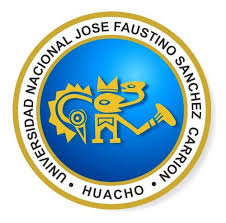 FACULTAD DE DERECHO Y CIENCIAS POLÍTICASESCUELA PROFESIONAL DE DERECHODATOS GENERALESSUMILLA Y DESCRIPCIÓN DEL CURSOCAPACIDADES AL FINALIZAR EL CURSO.INDICADORES DE CAPACIDAD AL FINALIZAR EL CURSO.V.- DESARROLLO DE LAS UNIDADES DIDACTICAS:VI. MATERIALES EDUCATIVOS Y OTROS RECURSOS DIDACTICOS.       Se utilizarán todos los materiales y recursos requeridos de acuerdo a la naturaleza de los temas programados.       Básicamente serán.MEDIOS Y PLATAFORMAS VIRTUALES:Casos prácticos.Pizarra interactiva.Google Meet.Repositorios de datos.MEDIOS INFORMATICOSComputadora.Tablet.Celulares.Internet.EVALUACIONLa evaluación es inherente al proceso de enseñanza aprendizaje, y será continua y permanente. Los criterios de evaluación son de conocimiento, de desempeño y de producto.Evidencias de Conocimiento.La evaluación será a través de prueba escrita y orales para el análisis y autoevaluación. En cuanto al primer caso, medir la competencia a nivel interpretativo, argumentativo y propositivo, para ello debemos ver como identifica (describe, ejemplifica, relaciona, reconoce, explica, etc); y la forma en que argumenta (plantea una información, describe las refutaciones en contra de dicha afirmación, expone sus argumentos contra las refutaciones y llega a conclusiones) y la forma en que propone a través de establecer estrategias, valoraciones, generalizaciones, formulación de hipótesis, respuesta a situaciones, etc. En cuanto a la autoevaluación permite al estudiante que reconozca sus habilidades y fortalezas para corregir o mejorar.Las evaluaciones de este nivel serán de respuestas simples y otras con preguntas abiertas para su argumentación. Evidencia de Desempeño.Esta evidencia pone en acción recursos cognitivos, recursos procedimentales y recursos afectivos; todo ello en una integración que evidencia un saber hacer reflexivo; en tanto, se puede verbalizar lo que se hace, fundamentar teóricamente la práctica y evidenciar un pensamiento estratégico, dado en la observación en torno como se efectúa en situaciones impredecibles.La evaluación de desempeño se evalúa ponderando como el estudiante se hace investigador aplicando los procedimientos y técnicas en el desarrollo de las clases a través de su asistencia y participación asertiva.Evidencia de Producto.Están implicadas en las finalidades de la competencia, por tanto, no es simplemente la entrega del producto, sino que tiene que ver con el campo de acción y los requerimientos del contexto de aplicación.La evaluación de producto de evidencia en la entrega oportuna de sus trabajos parciales y el trabajo parcial.Además, se tendrá la asistencia como componente de desempeño, el 30% de inasistencia inhabilita el derecho de evaluación.Siendo el promedio final (PF) el promedio simple de los ponderados de cada modulo (PM1, PM2, PM3, PM4)PF= PM1+PM2+PM3+PM44VII. BIBLIOGRAFÍA.UNIDAD DIDACTICA I:BEAUMONT CALLIRGOS, Ricardo y otro. Comentarios a la Nueva Ley de Títulos Valores. Lima, Gaceta Jurídica Editores, 2000.CASTRO REYES, Jorge (2012) Manual de Derecho Comercial FLORES POLO, Pedro (2012) Estudio Jurídico de la Ley de Títulos ValoresFREYRE VILLAVICENCIO, Herbert (2011) Manual de la letra de cambio  MONTOYA MANFREDI Ulises (2004) Derecho Comercial Tomos I y II  GRIJLEY. Lima RAMOS PADILLA, César “Teoría General de los Títulos Valores”VILLANUEVA HARO, Benito. “Los títulos valores en el Perú”UNIDAD DIDACTICA II:BEAUMONT CALLIRGOS, Ricardo y otro. Comentarios a la Nueva Ley de Títulos Valores. Lima, Gaceta Jurídica Editores, 2000.CASTRO REYES, Jorge (2012) Manual de Derecho Comercial FLORES POLO, Pedro (2012) Estudio Jurídico de la Ley de Títulos ValoresFREYRE VILLAVICENCIO, Herbert (2011) Manual de la letra de cambio  MONTOYA MANFREDI Ulises (2004) Derecho Comercial Tomos I y II  GRIJLEY. Lima RAMOS PADILLA, César “Teoría General de los Títulos Valores”VILLANUEVA HARO, Benito. “Los títulos valores en el Perú”UNIDAD DIDACTICA III:BEAUMONT CALLIRGOS, Ricardo y otro. Comentarios a la Nueva Ley de Títulos Valores. Lima, Gaceta Jurídica Editores, 2000.CASTRO REYES, Jorge (2012) Manual de Derecho Comercial FLORES POLO, Pedro (2012) Estudio Jurídico de la Ley de Títulos ValoresFREYRE VILLAVICENCIO, Herbert (2011) Manual de la letra de cambio  MONTOYA MANFREDI Ulises (2004) Derecho Comercial Tomos I y II  GRIJLEY. Lima RAMOS PADILLA, César “Teoría General de los Títulos Valores”VILLANUEVA HARO, Benito. “Los títulos valores en el Perú”UNIDAD DIDACTICA IV:BEAUMONT CALLIRGOS, Ricardo y otro. Comentarios a la Nueva Ley de Títulos Valores. Lima, Gaceta Jurídica Editores, 2000.CASTRO REYES, Jorge (2012) Manual de Derecho Comercial FLORES POLO, Pedro (2012) Estudio Jurídico de la Ley de Títulos ValoresFREYRE VILLAVICENCIO, Herbert (2011) Manual de la letra de cambio  MONTOYA MANFREDI Ulises (2004) Derecho Comercial Tomos I y II  GRIJLEY. Lima RAMOS PADILLA, César “Teoría General de los Títulos Valores”VILLANUEVA HARO, Benito. “Los títulos valores en el Perú”Huacho febrero de 2020Mg.  LEONID MENDOZA HUERTALínea de CarreraDerecho PrivadoSemestre Académico2020 - ICódigo504Créditos03Horas SemanalesHrs. Totales 04      Teóricas 02   Practicas 02CicloIXSecciónA – BApellido y Nombre del DocenteLeonid Ronald Mendoza HuertaCorreo Institucionallmendozah@unjfsc.edu.peNª de Celular938254175CAPACIDAD DE LA UNIDAD DIDACTICANOMBRE DE LA UNIDAD DIDACTICASEMANAS UNIDAD IEn el contexto actual el estudiante de derecho, estudia y distingue las bases teóricas, origen y evolución de los títulos valores en el manejo de la actividad mercantil y de acuerdo a la Ley N° 27287.ORIGEN, CONCEPTO Y TEORÍA GENERAL DE LOS TÍTULOS VALORES 1-4UNIDAD IICon la finalidad de mantener un orden en las operaciones mercantiles, identifica y maneja el marco legal de las formas reconocidas para la correcta circulación de los títulos valores y conoce los efectos del pago con títulos valores.CIRCULACIÓN Y EL PAGO CON TÍTULOS VALORES5-8UNIDADIIIEn la aplicación del Derecho Comercial en la vida diaria, conoce y aplica la terminología apropiada para identificar a los sujetos intervinientes, así como sus obligaciones y deberes en la relación cambiaria.ACCIONES CAMBIARIAS Y DETERIORO, DESTRUCCIÓN, EXTRAVÍO Y SUSTRACCIÓN DE TÍTULOS VALORES 9-12UNIDADIVEn la práctica de la actividad mercantil, reconoce las características propias y requisitos indispensables de validez legal de los títulos valores y domina el manejo de cada título valor aplicando su uso a la situación real que corresponda.LOS TÍTULOS VALORES ESPECÍFICOS13-16N°INDICADORES DE CAPACIDAD AL FINALIZAR EL CURSO1Distingue la noción de título valor, identificando su origen y evolución.2Analiza la teoría general de los títulos valores identificando los elementos que lo integran.3Comprende el marco jurídico de los Títulos y Valores, considerando su aplicabilidad en la gestión de las empresas.4Analiza jurisprudencia en la que se aplican los principios de los títulos valores para dirimir conflictos de interés.5Reconoce las diferentes clases de títulos valores que existen en nuestro medio.6Identifica las diferencias entre las distintas clases de endoso.7Conoce las cláusulas especiales que se pueden incorporar a los títulos valores.8Conoce y diferencia el pago y sus formas, así como el protesto y sus clases vinculando su aplicación en la actividad comercial.9Reconoce la importancia de las acciones cambiarias en el uso de los títulos valores.10Comprende la aplicación de las acciones alternativas y las distingue de las acciones cambiarias.11Reconoce las consecuencias jurídicas de las eventualidades que pueden surgir en torno a los títulos valores como el deterioro, sustracción o extravío de éstos y la pérdida del derecho por el paso del tiempo.12Identifica la influencia de las normas de derecho internacional en la aplicación al tráfico de los títulos valores.13Analiza y tiene manejo jurídico de la letra de cambio y el pagaré en atención a su concepto, características, funcionalidad y diferencias.14Analiza y aplica la normatividad vigente en el estudio del cheque, diferenciándolo de otros títulos valores por su concepto, características y funcionalidad, así como las contingencias a las que se encuentra expuesto y las implicancias legales por su mal uso.15Distingue las características de la factura conformada de las de la factura comercial y su uso en el tráfico mercantil. 16Estudia y analiza casos en los que se utilizan los certificados de depósito y el warrant estableciendo sus diferencias. ORIGEN. CONCEPTO Y TEORÍA GENERAL DE LOS TÍTULOS VALORESCAPACIDAD DE LA UNIDAD DIDÁCTICA I: En el contexto actual el estudiante de derecho, estudia y distingue las bases teóricas, origen y evolución de los títulos valores en el manejo de la actividad mercantil y de acuerdo a la Ley N° 27287. CAPACIDAD DE LA UNIDAD DIDÁCTICA I: En el contexto actual el estudiante de derecho, estudia y distingue las bases teóricas, origen y evolución de los títulos valores en el manejo de la actividad mercantil y de acuerdo a la Ley N° 27287. CAPACIDAD DE LA UNIDAD DIDÁCTICA I: En el contexto actual el estudiante de derecho, estudia y distingue las bases teóricas, origen y evolución de los títulos valores en el manejo de la actividad mercantil y de acuerdo a la Ley N° 27287. CAPACIDAD DE LA UNIDAD DIDÁCTICA I: En el contexto actual el estudiante de derecho, estudia y distingue las bases teóricas, origen y evolución de los títulos valores en el manejo de la actividad mercantil y de acuerdo a la Ley N° 27287. CAPACIDAD DE LA UNIDAD DIDÁCTICA I: En el contexto actual el estudiante de derecho, estudia y distingue las bases teóricas, origen y evolución de los títulos valores en el manejo de la actividad mercantil y de acuerdo a la Ley N° 27287. CAPACIDAD DE LA UNIDAD DIDÁCTICA I: En el contexto actual el estudiante de derecho, estudia y distingue las bases teóricas, origen y evolución de los títulos valores en el manejo de la actividad mercantil y de acuerdo a la Ley N° 27287. CAPACIDAD DE LA UNIDAD DIDÁCTICA I: En el contexto actual el estudiante de derecho, estudia y distingue las bases teóricas, origen y evolución de los títulos valores en el manejo de la actividad mercantil y de acuerdo a la Ley N° 27287. CAPACIDAD DE LA UNIDAD DIDÁCTICA I: En el contexto actual el estudiante de derecho, estudia y distingue las bases teóricas, origen y evolución de los títulos valores en el manejo de la actividad mercantil y de acuerdo a la Ley N° 27287. CAPACIDAD DE LA UNIDAD DIDÁCTICA I: En el contexto actual el estudiante de derecho, estudia y distingue las bases teóricas, origen y evolución de los títulos valores en el manejo de la actividad mercantil y de acuerdo a la Ley N° 27287. CAPACIDAD DE LA UNIDAD DIDÁCTICA I: En el contexto actual el estudiante de derecho, estudia y distingue las bases teóricas, origen y evolución de los títulos valores en el manejo de la actividad mercantil y de acuerdo a la Ley N° 27287. CAPACIDAD DE LA UNIDAD DIDÁCTICA I: En el contexto actual el estudiante de derecho, estudia y distingue las bases teóricas, origen y evolución de los títulos valores en el manejo de la actividad mercantil y de acuerdo a la Ley N° 27287. CAPACIDAD DE LA UNIDAD DIDÁCTICA I: En el contexto actual el estudiante de derecho, estudia y distingue las bases teóricas, origen y evolución de los títulos valores en el manejo de la actividad mercantil y de acuerdo a la Ley N° 27287. CAPACIDAD DE LA UNIDAD DIDÁCTICA I: En el contexto actual el estudiante de derecho, estudia y distingue las bases teóricas, origen y evolución de los títulos valores en el manejo de la actividad mercantil y de acuerdo a la Ley N° 27287. CAPACIDAD DE LA UNIDAD DIDÁCTICA I: En el contexto actual el estudiante de derecho, estudia y distingue las bases teóricas, origen y evolución de los títulos valores en el manejo de la actividad mercantil y de acuerdo a la Ley N° 27287. CAPACIDAD DE LA UNIDAD DIDÁCTICA I: En el contexto actual el estudiante de derecho, estudia y distingue las bases teóricas, origen y evolución de los títulos valores en el manejo de la actividad mercantil y de acuerdo a la Ley N° 27287. CAPACIDAD DE LA UNIDAD DIDÁCTICA I: En el contexto actual el estudiante de derecho, estudia y distingue las bases teóricas, origen y evolución de los títulos valores en el manejo de la actividad mercantil y de acuerdo a la Ley N° 27287. CAPACIDAD DE LA UNIDAD DIDÁCTICA I: En el contexto actual el estudiante de derecho, estudia y distingue las bases teóricas, origen y evolución de los títulos valores en el manejo de la actividad mercantil y de acuerdo a la Ley N° 27287. CAPACIDAD DE LA UNIDAD DIDÁCTICA I: En el contexto actual el estudiante de derecho, estudia y distingue las bases teóricas, origen y evolución de los títulos valores en el manejo de la actividad mercantil y de acuerdo a la Ley N° 27287. CAPACIDAD DE LA UNIDAD DIDÁCTICA I: En el contexto actual el estudiante de derecho, estudia y distingue las bases teóricas, origen y evolución de los títulos valores en el manejo de la actividad mercantil y de acuerdo a la Ley N° 27287. CAPACIDAD DE LA UNIDAD DIDÁCTICA I: En el contexto actual el estudiante de derecho, estudia y distingue las bases teóricas, origen y evolución de los títulos valores en el manejo de la actividad mercantil y de acuerdo a la Ley N° 27287. ORIGEN. CONCEPTO Y TEORÍA GENERAL DE LOS TÍTULOS VALORESORIGEN. CONCEPTO Y TEORÍA GENERAL DE LOS TÍTULOS VALORESSemanaContenidos Contenidos Contenidos Contenidos Contenidos Contenidos Contenidos Contenidos Contenidos Contenidos Contenidos Contenidos Estrategia didácticaEstrategia didácticaEstrategia didácticaEstrategia didácticaEstrategia didácticaIndicadores de logro de la capacidad Indicadores de logro de la capacidad ORIGEN. CONCEPTO Y TEORÍA GENERAL DE LOS TÍTULOS VALORESSemanaConceptualConceptualConceptualProcedimentalProcedimentalProcedimentalProcedimentalProcedimentalProcedimentalProcedimentalActitudinalActitudinalEstrategia didácticaEstrategia didácticaEstrategia didácticaEstrategia didácticaEstrategia didácticaIndicadores de logro de la capacidad Indicadores de logro de la capacidad ORIGEN. CONCEPTO Y TEORÍA GENERAL DE LOS TÍTULOS VALORES1Generalidades de los títulos valores: Antecedentes. Concepto, Clasificación.Generalidades de los títulos valores: Antecedentes. Concepto, Clasificación.Generalidades de los títulos valores: Antecedentes. Concepto, Clasificación.Analiza los antecedentes históricos universales de los títulos valores.Analiza los antecedentes históricos universales de los títulos valores.Analiza los antecedentes históricos universales de los títulos valores.Analiza los antecedentes históricos universales de los títulos valores.Analiza los antecedentes históricos universales de los títulos valores.Analiza los antecedentes históricos universales de los títulos valores.Analiza los antecedentes históricos universales de los títulos valores.Comparte información bibliográfica fomentando el debate con sus compañeros de aula.Comparte información bibliográfica fomentando el debate con sus compañeros de aula.Expositiva(Docente/Alumno) - Uso de Google Meet.Expositiva(Docente/Alumno) - Uso de Google Meet.Expositiva(Docente/Alumno) - Uso de Google Meet.Expositiva(Docente/Alumno) - Uso de Google Meet.Expositiva(Docente/Alumno) - Uso de Google Meet.Distingue la noción de título valor, identificando su origen y evolución.Distingue la noción de título valor, identificando su origen y evolución.ORIGEN. CONCEPTO Y TEORÍA GENERAL DE LOS TÍTULOS VALORES2Marco normativo nacional de los títulos valores. La relación causal y la relación cambiaria.Marco normativo nacional de los títulos valores. La relación causal y la relación cambiaria.Marco normativo nacional de los títulos valores. La relación causal y la relación cambiaria.Revisión de normas relacionadas a los títulos valores.Revisión de normas relacionadas a los títulos valores.Revisión de normas relacionadas a los títulos valores.Revisión de normas relacionadas a los títulos valores.Revisión de normas relacionadas a los títulos valores.Revisión de normas relacionadas a los títulos valores.Revisión de normas relacionadas a los títulos valores.Comparte información bibliográfica fomentando el debate con sus compañeros de aula.Comparte información bibliográfica fomentando el debate con sus compañeros de aula.Debate Dirigido(Discusiones)-Foros, Chat.Debate Dirigido(Discusiones)-Foros, Chat.Debate Dirigido(Discusiones)-Foros, Chat.Debate Dirigido(Discusiones)-Foros, Chat.Debate Dirigido(Discusiones)-Foros, Chat.Comprende el marco jurídico de los Títulos y Valores, considerando su aplicabilidad en la gestión de las empresas.Comprende el marco jurídico de los Títulos y Valores, considerando su aplicabilidad en la gestión de las empresas.ORIGEN. CONCEPTO Y TEORÍA GENERAL DE LOS TÍTULOS VALORES3Principios que regulan los títulos valores: Liberalidad. Autonomía. Abstracción. Incorporación. Legitimación, Solidaridad.Principios que regulan los títulos valores: Liberalidad. Autonomía. Abstracción. Incorporación. Legitimación, Solidaridad.Principios que regulan los títulos valores: Liberalidad. Autonomía. Abstracción. Incorporación. Legitimación, Solidaridad.Investiga y obtiene jurisprudencia relacionada con títulos valores y sus principios.Investiga y obtiene jurisprudencia relacionada con títulos valores y sus principios.Investiga y obtiene jurisprudencia relacionada con títulos valores y sus principios.Investiga y obtiene jurisprudencia relacionada con títulos valores y sus principios.Investiga y obtiene jurisprudencia relacionada con títulos valores y sus principios.Investiga y obtiene jurisprudencia relacionada con títulos valores y sus principios.Investiga y obtiene jurisprudencia relacionada con títulos valores y sus principios.Valora la importancia de la teoría para la comprensión de la evolución histórica del derecho comercial.Valora la importancia de la teoría para la comprensión de la evolución histórica del derecho comercial.Lecturas -Uso de Repositorios digitales.Lecturas -Uso de Repositorios digitales.Lecturas -Uso de Repositorios digitales.Lecturas -Uso de Repositorios digitales.Lecturas -Uso de Repositorios digitales.Analiza jurisprudencia en la que se aplican los principios de los títulos valores para dirimir conflictos de interés.Analiza jurisprudencia en la que se aplican los principios de los títulos valores para dirimir conflictos de interés.ORIGEN. CONCEPTO Y TEORÍA GENERAL DE LOS TÍTULOS VALORES4Aspectos generales de todos los títulos valores: Requisitos formales de todo título valor. Transferencia de títulos valores. Gravámenes sobre los títulos valores. Integración de los títulos valores. Emisión de títulos valores en blanco.Aspectos generales de todos los títulos valores: Requisitos formales de todo título valor. Transferencia de títulos valores. Gravámenes sobre los títulos valores. Integración de los títulos valores. Emisión de títulos valores en blanco.Aspectos generales de todos los títulos valores: Requisitos formales de todo título valor. Transferencia de títulos valores. Gravámenes sobre los títulos valores. Integración de los títulos valores. Emisión de títulos valores en blanco.Elabora un cuadro sinóptico relacionado a los aspectos generales de todos los títulos valores.Elabora un cuadro sinóptico relacionado a los aspectos generales de todos los títulos valores.Elabora un cuadro sinóptico relacionado a los aspectos generales de todos los títulos valores.Elabora un cuadro sinóptico relacionado a los aspectos generales de todos los títulos valores.Elabora un cuadro sinóptico relacionado a los aspectos generales de todos los títulos valores.Elabora un cuadro sinóptico relacionado a los aspectos generales de todos los títulos valores.Elabora un cuadro sinóptico relacionado a los aspectos generales de todos los títulos valores.Valora la importancia de la teoría para la comprensión de la evolución histórica del derecho comercial.Valora la importancia de la teoría para la comprensión de la evolución histórica del derecho comercial.Lluvia de Ideas (Saberes Previos)-Foros, chat.Lluvia de Ideas (Saberes Previos)-Foros, chat.Lluvia de Ideas (Saberes Previos)-Foros, chat.Lluvia de Ideas (Saberes Previos)-Foros, chat.Lluvia de Ideas (Saberes Previos)-Foros, chat.Analiza la teoría general de los títulos valores identificando los elementos que lo integran.Analiza la teoría general de los títulos valores identificando los elementos que lo integran.Unidad Didáctica: I EVALUACIÓN DE LA UNIDAD DIDÁCTICAEVALUACIÓN DE LA UNIDAD DIDÁCTICAEVALUACIÓN DE LA UNIDAD DIDÁCTICAEVALUACIÓN DE LA UNIDAD DIDÁCTICAEVALUACIÓN DE LA UNIDAD DIDÁCTICAEVALUACIÓN DE LA UNIDAD DIDÁCTICAEVALUACIÓN DE LA UNIDAD DIDÁCTICAEVALUACIÓN DE LA UNIDAD DIDÁCTICAEVALUACIÓN DE LA UNIDAD DIDÁCTICAEVALUACIÓN DE LA UNIDAD DIDÁCTICAEVALUACIÓN DE LA UNIDAD DIDÁCTICAEVALUACIÓN DE LA UNIDAD DIDÁCTICAEVALUACIÓN DE LA UNIDAD DIDÁCTICAEVALUACIÓN DE LA UNIDAD DIDÁCTICAEVALUACIÓN DE LA UNIDAD DIDÁCTICAEVALUACIÓN DE LA UNIDAD DIDÁCTICAEVALUACIÓN DE LA UNIDAD DIDÁCTICAEVALUACIÓN DE LA UNIDAD DIDÁCTICAEVALUACIÓN DE LA UNIDAD DIDÁCTICAUnidad Didáctica: I EVIDENCIA DE CONOCIMIENTOSEVIDENCIA DE CONOCIMIENTOSEVIDENCIA DE CONOCIMIENTOSEVIDENCIA DE CONOCIMIENTOSEVIDENCIA DE CONOCIMIENTOSEVIDENCIA DE CONOCIMIENTOSEVIDENCIA DE CONOCIMIENTOSEVIDENCIA DE CONOCIMIENTOSEVIDENCIA DE PRODUCTOEVIDENCIA DE PRODUCTOEVIDENCIA DE PRODUCTOEVIDENCIA DE PRODUCTOEVIDENCIA DE PRODUCTOEVIDENCIA DE PRODUCTOEVIDENCIA DE PRODUCTOEVIDENCIA DE DESEMPEÑOEVIDENCIA DE DESEMPEÑOEVIDENCIA DE DESEMPEÑOEVIDENCIA DE DESEMPEÑOUnidad Didáctica: I Estudio de casos.Cuestionarios.Estudio de casos.Cuestionarios.Estudio de casos.Cuestionarios.Estudio de casos.Cuestionarios.Estudio de casos.Cuestionarios.Estudio de casos.Cuestionarios.Estudio de casos.Cuestionarios.Estudio de casos.Cuestionarios.Trabajos individuales y/o grupales.Soluciones a ejercicios propuestos.Trabajos individuales y/o grupales.Soluciones a ejercicios propuestos.Trabajos individuales y/o grupales.Soluciones a ejercicios propuestos.Trabajos individuales y/o grupales.Soluciones a ejercicios propuestos.Trabajos individuales y/o grupales.Soluciones a ejercicios propuestos.Trabajos individuales y/o grupales.Soluciones a ejercicios propuestos.Trabajos individuales y/o grupales.Soluciones a ejercicios propuestos.Comportamiento en clase virtual y chat.Comportamiento en clase virtual y chat.Comportamiento en clase virtual y chat.Comportamiento en clase virtual y chat.CIRCULACIÓN Y EL PAGO CON TÍTULOS VALORESCAPACIDAD DE LA UNIDAD DIDÁCTICA II: Con la finalidad de mantener un orden en las operaciones mercantiles, identifica y maneja el marco legal de las formas reconocidas para la correcta circulación de los títulos valores y conoce los efectos del pago con títulos valores.CAPACIDAD DE LA UNIDAD DIDÁCTICA II: Con la finalidad de mantener un orden en las operaciones mercantiles, identifica y maneja el marco legal de las formas reconocidas para la correcta circulación de los títulos valores y conoce los efectos del pago con títulos valores.CAPACIDAD DE LA UNIDAD DIDÁCTICA II: Con la finalidad de mantener un orden en las operaciones mercantiles, identifica y maneja el marco legal de las formas reconocidas para la correcta circulación de los títulos valores y conoce los efectos del pago con títulos valores.CAPACIDAD DE LA UNIDAD DIDÁCTICA II: Con la finalidad de mantener un orden en las operaciones mercantiles, identifica y maneja el marco legal de las formas reconocidas para la correcta circulación de los títulos valores y conoce los efectos del pago con títulos valores.CAPACIDAD DE LA UNIDAD DIDÁCTICA II: Con la finalidad de mantener un orden en las operaciones mercantiles, identifica y maneja el marco legal de las formas reconocidas para la correcta circulación de los títulos valores y conoce los efectos del pago con títulos valores.CAPACIDAD DE LA UNIDAD DIDÁCTICA II: Con la finalidad de mantener un orden en las operaciones mercantiles, identifica y maneja el marco legal de las formas reconocidas para la correcta circulación de los títulos valores y conoce los efectos del pago con títulos valores.CAPACIDAD DE LA UNIDAD DIDÁCTICA II: Con la finalidad de mantener un orden en las operaciones mercantiles, identifica y maneja el marco legal de las formas reconocidas para la correcta circulación de los títulos valores y conoce los efectos del pago con títulos valores.CAPACIDAD DE LA UNIDAD DIDÁCTICA II: Con la finalidad de mantener un orden en las operaciones mercantiles, identifica y maneja el marco legal de las formas reconocidas para la correcta circulación de los títulos valores y conoce los efectos del pago con títulos valores.CAPACIDAD DE LA UNIDAD DIDÁCTICA II: Con la finalidad de mantener un orden en las operaciones mercantiles, identifica y maneja el marco legal de las formas reconocidas para la correcta circulación de los títulos valores y conoce los efectos del pago con títulos valores.CAPACIDAD DE LA UNIDAD DIDÁCTICA II: Con la finalidad de mantener un orden en las operaciones mercantiles, identifica y maneja el marco legal de las formas reconocidas para la correcta circulación de los títulos valores y conoce los efectos del pago con títulos valores.CAPACIDAD DE LA UNIDAD DIDÁCTICA II: Con la finalidad de mantener un orden en las operaciones mercantiles, identifica y maneja el marco legal de las formas reconocidas para la correcta circulación de los títulos valores y conoce los efectos del pago con títulos valores.CAPACIDAD DE LA UNIDAD DIDÁCTICA II: Con la finalidad de mantener un orden en las operaciones mercantiles, identifica y maneja el marco legal de las formas reconocidas para la correcta circulación de los títulos valores y conoce los efectos del pago con títulos valores.CAPACIDAD DE LA UNIDAD DIDÁCTICA II: Con la finalidad de mantener un orden en las operaciones mercantiles, identifica y maneja el marco legal de las formas reconocidas para la correcta circulación de los títulos valores y conoce los efectos del pago con títulos valores.CAPACIDAD DE LA UNIDAD DIDÁCTICA II: Con la finalidad de mantener un orden en las operaciones mercantiles, identifica y maneja el marco legal de las formas reconocidas para la correcta circulación de los títulos valores y conoce los efectos del pago con títulos valores.CAPACIDAD DE LA UNIDAD DIDÁCTICA II: Con la finalidad de mantener un orden en las operaciones mercantiles, identifica y maneja el marco legal de las formas reconocidas para la correcta circulación de los títulos valores y conoce los efectos del pago con títulos valores.CAPACIDAD DE LA UNIDAD DIDÁCTICA II: Con la finalidad de mantener un orden en las operaciones mercantiles, identifica y maneja el marco legal de las formas reconocidas para la correcta circulación de los títulos valores y conoce los efectos del pago con títulos valores.CAPACIDAD DE LA UNIDAD DIDÁCTICA II: Con la finalidad de mantener un orden en las operaciones mercantiles, identifica y maneja el marco legal de las formas reconocidas para la correcta circulación de los títulos valores y conoce los efectos del pago con títulos valores.CAPACIDAD DE LA UNIDAD DIDÁCTICA II: Con la finalidad de mantener un orden en las operaciones mercantiles, identifica y maneja el marco legal de las formas reconocidas para la correcta circulación de los títulos valores y conoce los efectos del pago con títulos valores.CAPACIDAD DE LA UNIDAD DIDÁCTICA II: Con la finalidad de mantener un orden en las operaciones mercantiles, identifica y maneja el marco legal de las formas reconocidas para la correcta circulación de los títulos valores y conoce los efectos del pago con títulos valores.CIRCULACIÓN Y EL PAGO CON TÍTULOS VALORESCIRCULACIÓN Y EL PAGO CON TÍTULOS VALORESSemanaSemanaSemanaContenidos Contenidos Contenidos Contenidos Contenidos Contenidos Contenidos Contenidos Contenidos Contenidos Estrategia didácticaEstrategia didácticaEstrategia didácticaEstrategia didácticaEstrategia didácticaIndicadores de logro de la capacidad CIRCULACIÓN Y EL PAGO CON TÍTULOS VALORESSemanaSemanaSemanaCognitivoProcedimentalProcedimentalProcedimentalProcedimentalProcedimentalProcedimentalProcedimentalActitudinalActitudinalEstrategia didácticaEstrategia didácticaEstrategia didácticaEstrategia didácticaEstrategia didácticaIndicadores de logro de la capacidad CIRCULACIÓN Y EL PAGO CON TÍTULOS VALORES555Clases de títulos valores.Elabora un cuadro sinóptico sobre las clases de títulos valores.Elabora un cuadro sinóptico sobre las clases de títulos valores.Elabora un cuadro sinóptico sobre las clases de títulos valores.Elabora un cuadro sinóptico sobre las clases de títulos valores.Elabora un cuadro sinóptico sobre las clases de títulos valores.Elabora un cuadro sinóptico sobre las clases de títulos valores.Elabora un cuadro sinóptico sobre las clases de títulos valores.Valora la importancia de los títulos valores en la actividad comercial.Valora la importancia de los títulos valores en la actividad comercial.Expositiva(Docente/Alumno) - Uso de Google Meet.Expositiva(Docente/Alumno) - Uso de Google Meet.Expositiva(Docente/Alumno) - Uso de Google Meet.Expositiva(Docente/Alumno) - Uso de Google Meet.Expositiva(Docente/Alumno) - Uso de Google Meet.Reconoce las diferentes clases de títulos valores que existen en nuestro medio.CIRCULACIÓN Y EL PAGO CON TÍTULOS VALORES666El endoso. Características. Formalidades y requisitos.Realiza endosos con inserción de cláusulas especiales en la literalidad de los títulos valores.Realiza endosos con inserción de cláusulas especiales en la literalidad de los títulos valores.Realiza endosos con inserción de cláusulas especiales en la literalidad de los títulos valores.Realiza endosos con inserción de cláusulas especiales en la literalidad de los títulos valores.Realiza endosos con inserción de cláusulas especiales en la literalidad de los títulos valores.Realiza endosos con inserción de cláusulas especiales en la literalidad de los títulos valores.Realiza endosos con inserción de cláusulas especiales en la literalidad de los títulos valores.Internaliza la importancia del endoso en la circulación de los títulos valores.Internaliza la importancia del endoso en la circulación de los títulos valores.Debate Dirigido(Discusiones)-Foros, Chat.Debate Dirigido(Discusiones)-Foros, Chat.Debate Dirigido(Discusiones)-Foros, Chat.Debate Dirigido(Discusiones)-Foros, Chat.Debate Dirigido(Discusiones)-Foros, Chat.Identifica las diferencias entre las distintas clases de endoso.CIRCULACIÓN Y EL PAGO CON TÍTULOS VALORES777Cláusulas especiales de los títulos valores. Garantías de los títulos valores.Desarrolla ejemplos de cláusulas especiales en los títulos valores.Desarrolla ejemplos de cláusulas especiales en los títulos valores.Desarrolla ejemplos de cláusulas especiales en los títulos valores.Desarrolla ejemplos de cláusulas especiales en los títulos valores.Desarrolla ejemplos de cláusulas especiales en los títulos valores.Desarrolla ejemplos de cláusulas especiales en los títulos valores.Desarrolla ejemplos de cláusulas especiales en los títulos valores.Asume con responsabilidad las tareas encomendadas valorando su aprendizaje.Asume con responsabilidad las tareas encomendadas valorando su aprendizaje.Lecturas-Uso de Repositorios digitales.Lecturas-Uso de Repositorios digitales.Lecturas-Uso de Repositorios digitales.Lecturas-Uso de Repositorios digitales.Lecturas-Uso de Repositorios digitales.Conoce las cláusulas especiales que se pueden incorporar a los títulos valores.CIRCULACIÓN Y EL PAGO CON TÍTULOS VALORES888El pago. El protesto.Aplica el razonamiento para su comprensión y aplicación en la vida diaria.Aplica el razonamiento para su comprensión y aplicación en la vida diaria.Aplica el razonamiento para su comprensión y aplicación en la vida diaria.Aplica el razonamiento para su comprensión y aplicación en la vida diaria.Aplica el razonamiento para su comprensión y aplicación en la vida diaria.Aplica el razonamiento para su comprensión y aplicación en la vida diaria.Aplica el razonamiento para su comprensión y aplicación en la vida diaria.Asume con responsabilidad las tareas encomendadas valorando su aprendizaje.Asume con responsabilidad las tareas encomendadas valorando su aprendizaje.Lluvia de Ideas (Saberes Previos)-Foros, chat.Lluvia de Ideas (Saberes Previos)-Foros, chat.Lluvia de Ideas (Saberes Previos)-Foros, chat.Lluvia de Ideas (Saberes Previos)-Foros, chat.Lluvia de Ideas (Saberes Previos)-Foros, chat.Conoce y diferencia el pago y sus formas, así como el protesto y sus clases vinculando su aplicación en la actividad comercial.Unidad Didáctica: II EVALUACIÓN DE LA UNIDAD DIDÁCTICAEVALUACIÓN DE LA UNIDAD DIDÁCTICAEVALUACIÓN DE LA UNIDAD DIDÁCTICAEVALUACIÓN DE LA UNIDAD DIDÁCTICAEVALUACIÓN DE LA UNIDAD DIDÁCTICAEVALUACIÓN DE LA UNIDAD DIDÁCTICAEVALUACIÓN DE LA UNIDAD DIDÁCTICAEVALUACIÓN DE LA UNIDAD DIDÁCTICAEVALUACIÓN DE LA UNIDAD DIDÁCTICAEVALUACIÓN DE LA UNIDAD DIDÁCTICAEVALUACIÓN DE LA UNIDAD DIDÁCTICAEVALUACIÓN DE LA UNIDAD DIDÁCTICAEVALUACIÓN DE LA UNIDAD DIDÁCTICAEVALUACIÓN DE LA UNIDAD DIDÁCTICAEVALUACIÓN DE LA UNIDAD DIDÁCTICAEVALUACIÓN DE LA UNIDAD DIDÁCTICAUnidad Didáctica: II EVIDENCIA DE CONOCIMIENTOSEVIDENCIA DE CONOCIMIENTOSEVIDENCIA DE CONOCIMIENTOSEVIDENCIA DE CONOCIMIENTOSEVIDENCIA DE CONOCIMIENTOSEVIDENCIA DE PRODUCTOEVIDENCIA DE PRODUCTOEVIDENCIA DE PRODUCTOEVIDENCIA DE PRODUCTOEVIDENCIA DE PRODUCTOEVIDENCIA DE PRODUCTOEVIDENCIA DE PRODUCTOEVIDENCIA DE DESEMPEÑOEVIDENCIA DE DESEMPEÑOEVIDENCIA DE DESEMPEÑOEVIDENCIA DE DESEMPEÑOUnidad Didáctica: II Estudio de casos.Cuestionarios.Estudio de casos.Cuestionarios.Estudio de casos.Cuestionarios.Estudio de casos.Cuestionarios.Estudio de casos.Cuestionarios.Trabajos individuales y/o grupales.Soluciones a ejercicios propuestos.Trabajos individuales y/o grupales.Soluciones a ejercicios propuestos.Trabajos individuales y/o grupales.Soluciones a ejercicios propuestos.Trabajos individuales y/o grupales.Soluciones a ejercicios propuestos.Trabajos individuales y/o grupales.Soluciones a ejercicios propuestos.Trabajos individuales y/o grupales.Soluciones a ejercicios propuestos.Trabajos individuales y/o grupales.Soluciones a ejercicios propuestos.Comportamiento en clase virtual y chat.Comportamiento en clase virtual y chat.Comportamiento en clase virtual y chat.Comportamiento en clase virtual y chat.ACCIONES CAMBIARIAS Y DETERIORO, DESTRUCCIÓNN, EXTRAVÍO Y SUSTRACCIÓN DE TÍTULOS VALORESCAPACIDAD DE LA UNIDAD DIDÁCTICA III: En la aplicación del Derechos Comercial en la vida diaria, conoce y aplica la terminología apropiada para identificar los sujetos intervinientes, así como sus obligaciones y deberes en la relación cambiariaCAPACIDAD DE LA UNIDAD DIDÁCTICA III: En la aplicación del Derechos Comercial en la vida diaria, conoce y aplica la terminología apropiada para identificar los sujetos intervinientes, así como sus obligaciones y deberes en la relación cambiariaCAPACIDAD DE LA UNIDAD DIDÁCTICA III: En la aplicación del Derechos Comercial en la vida diaria, conoce y aplica la terminología apropiada para identificar los sujetos intervinientes, así como sus obligaciones y deberes en la relación cambiariaCAPACIDAD DE LA UNIDAD DIDÁCTICA III: En la aplicación del Derechos Comercial en la vida diaria, conoce y aplica la terminología apropiada para identificar los sujetos intervinientes, así como sus obligaciones y deberes en la relación cambiariaCAPACIDAD DE LA UNIDAD DIDÁCTICA III: En la aplicación del Derechos Comercial en la vida diaria, conoce y aplica la terminología apropiada para identificar los sujetos intervinientes, así como sus obligaciones y deberes en la relación cambiariaCAPACIDAD DE LA UNIDAD DIDÁCTICA III: En la aplicación del Derechos Comercial en la vida diaria, conoce y aplica la terminología apropiada para identificar los sujetos intervinientes, así como sus obligaciones y deberes en la relación cambiariaCAPACIDAD DE LA UNIDAD DIDÁCTICA III: En la aplicación del Derechos Comercial en la vida diaria, conoce y aplica la terminología apropiada para identificar los sujetos intervinientes, así como sus obligaciones y deberes en la relación cambiariaCAPACIDAD DE LA UNIDAD DIDÁCTICA III: En la aplicación del Derechos Comercial en la vida diaria, conoce y aplica la terminología apropiada para identificar los sujetos intervinientes, así como sus obligaciones y deberes en la relación cambiariaCAPACIDAD DE LA UNIDAD DIDÁCTICA III: En la aplicación del Derechos Comercial en la vida diaria, conoce y aplica la terminología apropiada para identificar los sujetos intervinientes, así como sus obligaciones y deberes en la relación cambiariaCAPACIDAD DE LA UNIDAD DIDÁCTICA III: En la aplicación del Derechos Comercial en la vida diaria, conoce y aplica la terminología apropiada para identificar los sujetos intervinientes, así como sus obligaciones y deberes en la relación cambiariaCAPACIDAD DE LA UNIDAD DIDÁCTICA III: En la aplicación del Derechos Comercial en la vida diaria, conoce y aplica la terminología apropiada para identificar los sujetos intervinientes, así como sus obligaciones y deberes en la relación cambiariaCAPACIDAD DE LA UNIDAD DIDÁCTICA III: En la aplicación del Derechos Comercial en la vida diaria, conoce y aplica la terminología apropiada para identificar los sujetos intervinientes, así como sus obligaciones y deberes en la relación cambiariaCAPACIDAD DE LA UNIDAD DIDÁCTICA III: En la aplicación del Derechos Comercial en la vida diaria, conoce y aplica la terminología apropiada para identificar los sujetos intervinientes, así como sus obligaciones y deberes en la relación cambiariaCAPACIDAD DE LA UNIDAD DIDÁCTICA III: En la aplicación del Derechos Comercial en la vida diaria, conoce y aplica la terminología apropiada para identificar los sujetos intervinientes, así como sus obligaciones y deberes en la relación cambiariaCAPACIDAD DE LA UNIDAD DIDÁCTICA III: En la aplicación del Derechos Comercial en la vida diaria, conoce y aplica la terminología apropiada para identificar los sujetos intervinientes, así como sus obligaciones y deberes en la relación cambiariaCAPACIDAD DE LA UNIDAD DIDÁCTICA III: En la aplicación del Derechos Comercial en la vida diaria, conoce y aplica la terminología apropiada para identificar los sujetos intervinientes, así como sus obligaciones y deberes en la relación cambiariaCAPACIDAD DE LA UNIDAD DIDÁCTICA III: En la aplicación del Derechos Comercial en la vida diaria, conoce y aplica la terminología apropiada para identificar los sujetos intervinientes, así como sus obligaciones y deberes en la relación cambiariaCAPACIDAD DE LA UNIDAD DIDÁCTICA III: En la aplicación del Derechos Comercial en la vida diaria, conoce y aplica la terminología apropiada para identificar los sujetos intervinientes, así como sus obligaciones y deberes en la relación cambiariaCAPACIDAD DE LA UNIDAD DIDÁCTICA III: En la aplicación del Derechos Comercial en la vida diaria, conoce y aplica la terminología apropiada para identificar los sujetos intervinientes, así como sus obligaciones y deberes en la relación cambiariaACCIONES CAMBIARIAS Y DETERIORO, DESTRUCCIÓNN, EXTRAVÍO Y SUSTRACCIÓN DE TÍTULOS VALORESACCIONES CAMBIARIAS Y DETERIORO, DESTRUCCIÓNN, EXTRAVÍO Y SUSTRACCIÓN DE TÍTULOS VALORESSemanaContenidos Contenidos Contenidos Contenidos Contenidos Contenidos Contenidos Contenidos Contenidos Contenidos Contenidos Contenidos Estrategia didácticaEstrategia didácticaEstrategia didácticaEstrategia didácticaEstrategia didácticaIndicadores de logro de la capacidad ACCIONES CAMBIARIAS Y DETERIORO, DESTRUCCIÓNN, EXTRAVÍO Y SUSTRACCIÓN DE TÍTULOS VALORESSemanaConceptualConceptualConceptualProcedimentalProcedimentalProcedimentalProcedimentalProcedimentalProcedimentalProcedimentalActitudinalActitudinalEstrategia didácticaEstrategia didácticaEstrategia didácticaEstrategia didácticaEstrategia didácticaIndicadores de logro de la capacidad ACCIONES CAMBIARIAS Y DETERIORO, DESTRUCCIÓNN, EXTRAVÍO Y SUSTRACCIÓN DE TÍTULOS VALORES9Concepto de acciones cambiarias. Clases. Requisitos para el ejercicio de acciones cambiarias.Concepto de acciones cambiarias. Clases. Requisitos para el ejercicio de acciones cambiarias.Concepto de acciones cambiarias. Clases. Requisitos para el ejercicio de acciones cambiarias.Elabora un cuadro sobre las acciones cambiarias.Elabora un cuadro sobre las acciones cambiarias.Elabora un cuadro sobre las acciones cambiarias.Elabora un cuadro sobre las acciones cambiarias.Elabora un cuadro sobre las acciones cambiarias.Elabora un cuadro sobre las acciones cambiarias.Elabora un cuadro sobre las acciones cambiarias.Comparte con sus pares lo aprendido.Comparte con sus pares lo aprendido.Expositiva(Docente/Alumno) - Uso de Google Meet.Expositiva(Docente/Alumno) - Uso de Google Meet.Expositiva(Docente/Alumno) - Uso de Google Meet.Expositiva(Docente/Alumno) - Uso de Google Meet.Expositiva(Docente/Alumno) - Uso de Google Meet.Reconoce la importancia de las acciones cambiarias en el uso de los títulos valores.ACCIONES CAMBIARIAS Y DETERIORO, DESTRUCCIÓNN, EXTRAVÍO Y SUSTRACCIÓN DE TÍTULOS VALORES10Acciones alternativas. Prescripción y caducidad de las acciones cambiarias. Plazos. Prescripción de la acción de enriquecimiento sin causa y de la acción causal.Acciones alternativas. Prescripción y caducidad de las acciones cambiarias. Plazos. Prescripción de la acción de enriquecimiento sin causa y de la acción causal.Acciones alternativas. Prescripción y caducidad de las acciones cambiarias. Plazos. Prescripción de la acción de enriquecimiento sin causa y de la acción causal.Elabora un flujograma las acciones alternativas y los plazos de prescripción.Elabora un flujograma las acciones alternativas y los plazos de prescripción.Elabora un flujograma las acciones alternativas y los plazos de prescripción.Elabora un flujograma las acciones alternativas y los plazos de prescripción.Elabora un flujograma las acciones alternativas y los plazos de prescripción.Elabora un flujograma las acciones alternativas y los plazos de prescripción.Elabora un flujograma las acciones alternativas y los plazos de prescripción.Comparte con sus pares lo aprendido.Comparte con sus pares lo aprendido.Debate Dirigido(Discusiones)-Foros, Chat.Debate Dirigido(Discusiones)-Foros, Chat.Debate Dirigido(Discusiones)-Foros, Chat.Debate Dirigido(Discusiones)-Foros, Chat.Debate Dirigido(Discusiones)-Foros, Chat.Comprende la aplicación de las acciones alternativas y las distingue de las acciones cambiarias.ACCIONES CAMBIARIAS Y DETERIORO, DESTRUCCIÓNN, EXTRAVÍO Y SUSTRACCIÓN DE TÍTULOS VALORES11Deterioro. Destrucción, extravío y sustracción de los títulos valores. Concepto. Deterioro notable o destrucción parcial del título valor. Deterioro total. Extravío y sustracción. Tramitación de la ineficacia de los títulos valores.Deterioro. Destrucción, extravío y sustracción de los títulos valores. Concepto. Deterioro notable o destrucción parcial del título valor. Deterioro total. Extravío y sustracción. Tramitación de la ineficacia de los títulos valores.Deterioro. Destrucción, extravío y sustracción de los títulos valores. Concepto. Deterioro notable o destrucción parcial del título valor. Deterioro total. Extravío y sustracción. Tramitación de la ineficacia de los títulos valores.Grafica un mapa conceptual sobre el Deterioro. Destrucción, extravío y sustracción de los títulos valores.Grafica un mapa conceptual sobre el Deterioro. Destrucción, extravío y sustracción de los títulos valores.Grafica un mapa conceptual sobre el Deterioro. Destrucción, extravío y sustracción de los títulos valores.Grafica un mapa conceptual sobre el Deterioro. Destrucción, extravío y sustracción de los títulos valores.Grafica un mapa conceptual sobre el Deterioro. Destrucción, extravío y sustracción de los títulos valores.Grafica un mapa conceptual sobre el Deterioro. Destrucción, extravío y sustracción de los títulos valores.Grafica un mapa conceptual sobre el Deterioro. Destrucción, extravío y sustracción de los títulos valores.Asume responsabilidad con la investigación y lectura sobre el temaAsume responsabilidad con la investigación y lectura sobre el temaLecturas-Uso de Repositorios digitales.Lecturas-Uso de Repositorios digitales.Lecturas-Uso de Repositorios digitales.Lecturas-Uso de Repositorios digitales.Lecturas-Uso de Repositorios digitales.Reconoce las consecuencias jurídicas de las eventualidades que pueden surgir en torno a los títulos valores como el deterioro, sustracción o extravío de éstos y la pérdida del derecho por el paso del tiempo.ACCIONES CAMBIARIAS Y DETERIORO, DESTRUCCIÓNN, EXTRAVÍO Y SUSTRACCIÓN DE TÍTULOS VALORES12Normas de derecho internacional aplicables a los títulos valores. Capacidad para obligarse en un título valor. Naturaleza y efectos de las obligaciones cambiarias. Derechos causales.Normas de derecho internacional aplicables a los títulos valores. Capacidad para obligarse en un título valor. Naturaleza y efectos de las obligaciones cambiarias. Derechos causales.Normas de derecho internacional aplicables a los títulos valores. Capacidad para obligarse en un título valor. Naturaleza y efectos de las obligaciones cambiarias. Derechos causales.Diseña una presentación sobre las Normas de derecho internacional aplicables a los títulos valores.Diseña una presentación sobre las Normas de derecho internacional aplicables a los títulos valores.Diseña una presentación sobre las Normas de derecho internacional aplicables a los títulos valores.Diseña una presentación sobre las Normas de derecho internacional aplicables a los títulos valores.Diseña una presentación sobre las Normas de derecho internacional aplicables a los títulos valores.Diseña una presentación sobre las Normas de derecho internacional aplicables a los títulos valores.Diseña una presentación sobre las Normas de derecho internacional aplicables a los títulos valores.Emite juicios críticos sobre los contenidos desarrollados respecto a los títulos valores y su importancia jurídica.Emite juicios críticos sobre los contenidos desarrollados respecto a los títulos valores y su importancia jurídica.Lluvia de Ideas (Saberes Previos)-Foros, chat.Lluvia de Ideas (Saberes Previos)-Foros, chat.Lluvia de Ideas (Saberes Previos)-Foros, chat.Lluvia de Ideas (Saberes Previos)-Foros, chat.Lluvia de Ideas (Saberes Previos)-Foros, chat.Identifica la influencia de las normas de derecho internacional en la aplicación al tráfico de los títulos valores.Unidad Didáctica: III EVALUACIÓN DE LA UNIDAD DIDÁCTICAEVALUACIÓN DE LA UNIDAD DIDÁCTICAEVALUACIÓN DE LA UNIDAD DIDÁCTICAEVALUACIÓN DE LA UNIDAD DIDÁCTICAEVALUACIÓN DE LA UNIDAD DIDÁCTICAEVALUACIÓN DE LA UNIDAD DIDÁCTICAEVALUACIÓN DE LA UNIDAD DIDÁCTICAEVALUACIÓN DE LA UNIDAD DIDÁCTICAEVALUACIÓN DE LA UNIDAD DIDÁCTICAEVALUACIÓN DE LA UNIDAD DIDÁCTICAEVALUACIÓN DE LA UNIDAD DIDÁCTICAEVALUACIÓN DE LA UNIDAD DIDÁCTICAEVALUACIÓN DE LA UNIDAD DIDÁCTICAEVALUACIÓN DE LA UNIDAD DIDÁCTICAEVALUACIÓN DE LA UNIDAD DIDÁCTICAEVALUACIÓN DE LA UNIDAD DIDÁCTICAEVALUACIÓN DE LA UNIDAD DIDÁCTICAEVALUACIÓN DE LA UNIDAD DIDÁCTICAUnidad Didáctica: III EVIDENCIA DE CONOCIMIENTOSEVIDENCIA DE CONOCIMIENTOSEVIDENCIA DE CONOCIMIENTOSEVIDENCIA DE CONOCIMIENTOSEVIDENCIA DE CONOCIMIENTOSEVIDENCIA DE PRODUCTOEVIDENCIA DE PRODUCTOEVIDENCIA DE PRODUCTOEVIDENCIA DE PRODUCTOEVIDENCIA DE PRODUCTOEVIDENCIA DE PRODUCTOEVIDENCIA DE PRODUCTOEVIDENCIA DE PRODUCTOEVIDENCIA DE DESEMPEÑOEVIDENCIA DE DESEMPEÑOEVIDENCIA DE DESEMPEÑOEVIDENCIA DE DESEMPEÑOEVIDENCIA DE DESEMPEÑOUnidad Didáctica: III Estudio de casos.Cuestionarios.Estudio de casos.Cuestionarios.Estudio de casos.Cuestionarios.Estudio de casos.Cuestionarios.Estudio de casos.Cuestionarios.Trabajos individuales y/o grupales.Soluciones a ejercicios propuestos.Trabajos individuales y/o grupales.Soluciones a ejercicios propuestos.Trabajos individuales y/o grupales.Soluciones a ejercicios propuestos.Trabajos individuales y/o grupales.Soluciones a ejercicios propuestos.Trabajos individuales y/o grupales.Soluciones a ejercicios propuestos.Trabajos individuales y/o grupales.Soluciones a ejercicios propuestos.Trabajos individuales y/o grupales.Soluciones a ejercicios propuestos.Trabajos individuales y/o grupales.Soluciones a ejercicios propuestos.Comportamiento en clase virtual y chat.Comportamiento en clase virtual y chat.Comportamiento en clase virtual y chat.Comportamiento en clase virtual y chat.Comportamiento en clase virtual y chat.UNIDAD DIDÁCTICA N° IV : LOS T´TITULOS VALORES ESPECÍFICOS CAPACIDAD DE LA UNIDAD DIDÁCTICA IV: En la práctica de la actividad mercantil, reconoce las características propias y requisitos indispensables de validez legal de los títulos valores y domina el manejo de cada título valor aplicando su uso a la situación real que corresponda.  CAPACIDAD DE LA UNIDAD DIDÁCTICA IV: En la práctica de la actividad mercantil, reconoce las características propias y requisitos indispensables de validez legal de los títulos valores y domina el manejo de cada título valor aplicando su uso a la situación real que corresponda.  CAPACIDAD DE LA UNIDAD DIDÁCTICA IV: En la práctica de la actividad mercantil, reconoce las características propias y requisitos indispensables de validez legal de los títulos valores y domina el manejo de cada título valor aplicando su uso a la situación real que corresponda.  CAPACIDAD DE LA UNIDAD DIDÁCTICA IV: En la práctica de la actividad mercantil, reconoce las características propias y requisitos indispensables de validez legal de los títulos valores y domina el manejo de cada título valor aplicando su uso a la situación real que corresponda.  CAPACIDAD DE LA UNIDAD DIDÁCTICA IV: En la práctica de la actividad mercantil, reconoce las características propias y requisitos indispensables de validez legal de los títulos valores y domina el manejo de cada título valor aplicando su uso a la situación real que corresponda.  CAPACIDAD DE LA UNIDAD DIDÁCTICA IV: En la práctica de la actividad mercantil, reconoce las características propias y requisitos indispensables de validez legal de los títulos valores y domina el manejo de cada título valor aplicando su uso a la situación real que corresponda.  CAPACIDAD DE LA UNIDAD DIDÁCTICA IV: En la práctica de la actividad mercantil, reconoce las características propias y requisitos indispensables de validez legal de los títulos valores y domina el manejo de cada título valor aplicando su uso a la situación real que corresponda.  CAPACIDAD DE LA UNIDAD DIDÁCTICA IV: En la práctica de la actividad mercantil, reconoce las características propias y requisitos indispensables de validez legal de los títulos valores y domina el manejo de cada título valor aplicando su uso a la situación real que corresponda.  CAPACIDAD DE LA UNIDAD DIDÁCTICA IV: En la práctica de la actividad mercantil, reconoce las características propias y requisitos indispensables de validez legal de los títulos valores y domina el manejo de cada título valor aplicando su uso a la situación real que corresponda.  CAPACIDAD DE LA UNIDAD DIDÁCTICA IV: En la práctica de la actividad mercantil, reconoce las características propias y requisitos indispensables de validez legal de los títulos valores y domina el manejo de cada título valor aplicando su uso a la situación real que corresponda.  CAPACIDAD DE LA UNIDAD DIDÁCTICA IV: En la práctica de la actividad mercantil, reconoce las características propias y requisitos indispensables de validez legal de los títulos valores y domina el manejo de cada título valor aplicando su uso a la situación real que corresponda.  CAPACIDAD DE LA UNIDAD DIDÁCTICA IV: En la práctica de la actividad mercantil, reconoce las características propias y requisitos indispensables de validez legal de los títulos valores y domina el manejo de cada título valor aplicando su uso a la situación real que corresponda.  CAPACIDAD DE LA UNIDAD DIDÁCTICA IV: En la práctica de la actividad mercantil, reconoce las características propias y requisitos indispensables de validez legal de los títulos valores y domina el manejo de cada título valor aplicando su uso a la situación real que corresponda.  CAPACIDAD DE LA UNIDAD DIDÁCTICA IV: En la práctica de la actividad mercantil, reconoce las características propias y requisitos indispensables de validez legal de los títulos valores y domina el manejo de cada título valor aplicando su uso a la situación real que corresponda.  CAPACIDAD DE LA UNIDAD DIDÁCTICA IV: En la práctica de la actividad mercantil, reconoce las características propias y requisitos indispensables de validez legal de los títulos valores y domina el manejo de cada título valor aplicando su uso a la situación real que corresponda.  CAPACIDAD DE LA UNIDAD DIDÁCTICA IV: En la práctica de la actividad mercantil, reconoce las características propias y requisitos indispensables de validez legal de los títulos valores y domina el manejo de cada título valor aplicando su uso a la situación real que corresponda.  CAPACIDAD DE LA UNIDAD DIDÁCTICA IV: En la práctica de la actividad mercantil, reconoce las características propias y requisitos indispensables de validez legal de los títulos valores y domina el manejo de cada título valor aplicando su uso a la situación real que corresponda.  CAPACIDAD DE LA UNIDAD DIDÁCTICA IV: En la práctica de la actividad mercantil, reconoce las características propias y requisitos indispensables de validez legal de los títulos valores y domina el manejo de cada título valor aplicando su uso a la situación real que corresponda.  CAPACIDAD DE LA UNIDAD DIDÁCTICA IV: En la práctica de la actividad mercantil, reconoce las características propias y requisitos indispensables de validez legal de los títulos valores y domina el manejo de cada título valor aplicando su uso a la situación real que corresponda.  UNIDAD DIDÁCTICA N° IV : LOS T´TITULOS VALORES ESPECÍFICOS UNIDAD DIDÁCTICA N° IV : LOS T´TITULOS VALORES ESPECÍFICOS SemanaSemanaContenidos Contenidos Contenidos Contenidos Contenidos Contenidos Contenidos Contenidos Contenidos Contenidos Estrategia didácticaEstrategia didácticaEstrategia didácticaEstrategia didácticaEstrategia didácticaIndicadores de logro de la capacidad Indicadores de logro de la capacidad UNIDAD DIDÁCTICA N° IV : LOS T´TITULOS VALORES ESPECÍFICOS SemanaSemanaConceptualConceptualConceptualProcedimentalProcedimentalProcedimentalProcedimentalProcedimentalActitudinalActitudinalEstrategia didácticaEstrategia didácticaEstrategia didácticaEstrategia didácticaEstrategia didácticaIndicadores de logro de la capacidad Indicadores de logro de la capacidad UNIDAD DIDÁCTICA N° IV : LOS T´TITULOS VALORES ESPECÍFICOS 1313La letra de cambio. Evolución histórica. Concepto. Naturaleza jurídica. Contenido. Requisitos. Formas de giro. Endoso. Aceptación.El pagaré. Concepto. Sujetos intervinientes. Requisitos formales y adicionales. Formas de vencimiento. Diferencias con la letra de cambio.La letra de cambio. Evolución histórica. Concepto. Naturaleza jurídica. Contenido. Requisitos. Formas de giro. Endoso. Aceptación.El pagaré. Concepto. Sujetos intervinientes. Requisitos formales y adicionales. Formas de vencimiento. Diferencias con la letra de cambio.La letra de cambio. Evolución histórica. Concepto. Naturaleza jurídica. Contenido. Requisitos. Formas de giro. Endoso. Aceptación.El pagaré. Concepto. Sujetos intervinientes. Requisitos formales y adicionales. Formas de vencimiento. Diferencias con la letra de cambio.Realiza el llenado y endose de los títulos valores estudiados.Realiza el llenado y endose de los títulos valores estudiados.Realiza el llenado y endose de los títulos valores estudiados.Realiza el llenado y endose de los títulos valores estudiados.Realiza el llenado y endose de los títulos valores estudiados.Valora la importancia de la teoría para el desarrollo de la práctica empresarialValora la importancia de la teoría para el desarrollo de la práctica empresarialExpositiva(Docente/Alumno) - Uso de Google Meet.Expositiva(Docente/Alumno) - Uso de Google Meet.Expositiva(Docente/Alumno) - Uso de Google Meet.Expositiva(Docente/Alumno) - Uso de Google Meet.Expositiva(Docente/Alumno) - Uso de Google Meet.Analiza y tiene manejo jurídico de la letra de cambio y el pagaré en atención a su concepto, características, funcionalidad y diferencias.Analiza y tiene manejo jurídico de la letra de cambio y el pagaré en atención a su concepto, características, funcionalidad y diferencias.UNIDAD DIDÁCTICA N° IV : LOS T´TITULOS VALORES ESPECÍFICOS 1414El cheque. Antecedentes. Concepto. Sujetos intervinientes. Formalidades. Contenido. Lugar de pago. Beneficiario. Responsabilidad del emitente.Cheques especiales. Endoso. Pago del cheque. Protesto. Pacto de truncamiento.El cheque. Antecedentes. Concepto. Sujetos intervinientes. Formalidades. Contenido. Lugar de pago. Beneficiario. Responsabilidad del emitente.Cheques especiales. Endoso. Pago del cheque. Protesto. Pacto de truncamiento.El cheque. Antecedentes. Concepto. Sujetos intervinientes. Formalidades. Contenido. Lugar de pago. Beneficiario. Responsabilidad del emitente.Cheques especiales. Endoso. Pago del cheque. Protesto. Pacto de truncamiento.Desarrolla un cuadro comparativo sobre los tipos de cheques especiales.Desarrolla un cuadro comparativo sobre los tipos de cheques especiales.Desarrolla un cuadro comparativo sobre los tipos de cheques especiales.Desarrolla un cuadro comparativo sobre los tipos de cheques especiales.Desarrolla un cuadro comparativo sobre los tipos de cheques especiales.Valora la importancia de la teoría para el desarrollo de la práctica empresarialValora la importancia de la teoría para el desarrollo de la práctica empresarialDebate Dirigido(Discusiones)-Foros, Chat.Debate Dirigido(Discusiones)-Foros, Chat.Debate Dirigido(Discusiones)-Foros, Chat.Debate Dirigido(Discusiones)-Foros, Chat.Debate Dirigido(Discusiones)-Foros, Chat.Analiza y aplica la normatividad vigente en el estudio del cheque, diferenciándolo de otros títulos valores por su concepto, características y funcionalidad, así como las contingencias a las que se encuentra expuesto y las implicancias legales por su mal uso.Analiza y aplica la normatividad vigente en el estudio del cheque, diferenciándolo de otros títulos valores por su concepto, características y funcionalidad, así como las contingencias a las que se encuentra expuesto y las implicancias legales por su mal uso.UNIDAD DIDÁCTICA N° IV : LOS T´TITULOS VALORES ESPECÍFICOS 1515La factura conformada. Antecedentes. Concepto. Requisitos esenciales. Formas de vencimiento. Obligaciones del comprador. Diferencias con la factura comercial.La factura conformada. Antecedentes. Concepto. Requisitos esenciales. Formas de vencimiento. Obligaciones del comprador. Diferencias con la factura comercial.La factura conformada. Antecedentes. Concepto. Requisitos esenciales. Formas de vencimiento. Obligaciones del comprador. Diferencias con la factura comercial.Elabora un mapa conceptual de la factura conformada.Elabora un mapa conceptual de la factura conformada.Elabora un mapa conceptual de la factura conformada.Elabora un mapa conceptual de la factura conformada.Elabora un mapa conceptual de la factura conformada.Demuestra interés y actitud crítica frente a las nuevas formas de intercambio comercial.Demuestra interés y actitud crítica frente a las nuevas formas de intercambio comercial.Lecturas-Uso de Repositorios digitales.Lecturas-Uso de Repositorios digitales.Lecturas-Uso de Repositorios digitales.Lecturas-Uso de Repositorios digitales.Lecturas-Uso de Repositorios digitales.Distingue las características de la factura conformada de las de la factura comercial y su uso en el tráfico mercantil.Distingue las características de la factura conformada de las de la factura comercial y su uso en el tráfico mercantil.UNIDAD DIDÁCTICA N° IV : LOS T´TITULOS VALORES ESPECÍFICOS 1616El certificado de depósito y el warrant. Concepto. Sujetos intervinientes. Requisitos formales. Forma de transmisión y sus efectos. Liberación de mercaderías.El certificado de depósito y el warrant. Concepto. Sujetos intervinientes. Requisitos formales. Forma de transmisión y sus efectos. Liberación de mercaderías.El certificado de depósito y el warrant. Concepto. Sujetos intervinientes. Requisitos formales. Forma de transmisión y sus efectos. Liberación de mercaderías.Realiza el llenado de un certificado de depósito.Realiza el llenado de un certificado de depósito.Realiza el llenado de un certificado de depósito.Realiza el llenado de un certificado de depósito.Realiza el llenado de un certificado de depósito.Demuestra interés y actitud crítica frente a las nuevas formas de intercambio comercial.Demuestra interés y actitud crítica frente a las nuevas formas de intercambio comercial.Lluvia de Ideas (Saberes Previos)-Foros, chat.Lluvia de Ideas (Saberes Previos)-Foros, chat.Lluvia de Ideas (Saberes Previos)-Foros, chat.Lluvia de Ideas (Saberes Previos)-Foros, chat.Lluvia de Ideas (Saberes Previos)-Foros, chat.Estudia y analiza casos en los que se utilizan los certificados de depósito y el warrant estableciendo sus diferencias.Estudia y analiza casos en los que se utilizan los certificados de depósito y el warrant estableciendo sus diferencias.UNIDAD DIDÁCTICA N° IV : LOS T´TITULOS VALORES ESPECÍFICOS EVALUACIÓN DE LA UNIDAD DIDÁCTICAEVALUACIÓN DE LA UNIDAD DIDÁCTICAEVALUACIÓN DE LA UNIDAD DIDÁCTICAEVALUACIÓN DE LA UNIDAD DIDÁCTICAEVALUACIÓN DE LA UNIDAD DIDÁCTICAEVALUACIÓN DE LA UNIDAD DIDÁCTICAEVALUACIÓN DE LA UNIDAD DIDÁCTICAEVALUACIÓN DE LA UNIDAD DIDÁCTICAEVALUACIÓN DE LA UNIDAD DIDÁCTICAEVALUACIÓN DE LA UNIDAD DIDÁCTICAEVALUACIÓN DE LA UNIDAD DIDÁCTICAEVALUACIÓN DE LA UNIDAD DIDÁCTICAEVALUACIÓN DE LA UNIDAD DIDÁCTICAEVALUACIÓN DE LA UNIDAD DIDÁCTICAEVALUACIÓN DE LA UNIDAD DIDÁCTICAEVALUACIÓN DE LA UNIDAD DIDÁCTICAEVALUACIÓN DE LA UNIDAD DIDÁCTICAEVALUACIÓN DE LA UNIDAD DIDÁCTICAEVALUACIÓN DE LA UNIDAD DIDÁCTICAUNIDAD DIDÁCTICA N° IV : LOS T´TITULOS VALORES ESPECÍFICOS EVIDENCIA DE CONOCIMIENTOEVIDENCIA DE CONOCIMIENTOEVIDENCIA DE CONOCIMIENTOEVIDENCIA DE CONOCIMIENTOEVIDENCIA DE CONOCIMIENTOEVIDENCIA DE PRODUCTOEVIDENCIA DE PRODUCTOEVIDENCIA DE PRODUCTOEVIDENCIA DE PRODUCTOEVIDENCIA DE PRODUCTOEVIDENCIA DE PRODUCTOEVIDENCIA DE PRODUCTOEVIDENCIA DE PRODUCTOEVIDENCIA DE DESEMPEÑOEVIDENCIA DE DESEMPEÑOEVIDENCIA DE DESEMPEÑOEVIDENCIA DE DESEMPEÑOUNIDAD DIDÁCTICA N° IV : LOS T´TITULOS VALORES ESPECÍFICOS Estudio de casos.Cuestionarios.Estudio de casos.Cuestionarios.Estudio de casos.Cuestionarios.Estudio de casos.Cuestionarios.Estudio de casos.Cuestionarios.Trabajos individuales y/o grupales.Soluciones a ejercicios propuestos.Trabajos individuales y/o grupales.Soluciones a ejercicios propuestos.Trabajos individuales y/o grupales.Soluciones a ejercicios propuestos.Trabajos individuales y/o grupales.Soluciones a ejercicios propuestos.Trabajos individuales y/o grupales.Soluciones a ejercicios propuestos.Trabajos individuales y/o grupales.Soluciones a ejercicios propuestos.Trabajos individuales y/o grupales.Soluciones a ejercicios propuestos.Trabajos individuales y/o grupales.Soluciones a ejercicios propuestos.Comportamiento en clase virtual y chat.Comportamiento en clase virtual y chat.Comportamiento en clase virtual y chat.Comportamiento en clase virtual y chat.VARIABLEPONDERACIONESUNIDADES DIDACTICAS DENOMINADOS MODULOSEvaluación de conocimiento30%El ciclo académico comprende                        4Evaluación de Producto.35%El ciclo académico comprende                        4Evaluación de Desempeño35%El ciclo académico comprende                        4